Utah Swimming Table of Fees and FinesNOTIFICATION: The Fee/Fine Assessor notifies both the assessed individual and/or club of the fee/fine assessment as well as the UTSI Treasurer.DEADLINES. FAILURE TO PAY PENALTIES and other information: Located in UTSI Policies and Procedures #430 (Financial)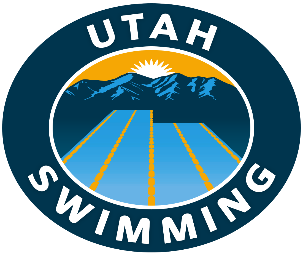 Policies and ProceduresPolicies and ProceduresSubject: Table of Fees and FinesDocument Number:430aVersion Number: 6Effective Date: Pre March 2014Last Revision: March 8, 2022Name of Fee or FineAmountWho to Assess and Why (See reference for more)Fee/Fine Assessor (See “NOTIFICATION” on first page)Governing Document ReferenceMEMBERSHIP REGISTRATION AND CREDENTIALLINGMEMBERSHIP REGISTRATION AND CREDENTIALLINGMEMBERSHIP REGISTRATION AND CREDENTIALLINGMEMBERSHIP REGISTRATION AND CREDENTIALLINGMEMBERSHIP REGISTRATION AND CREDENTIALLINGUtah Swimming Registration Fees (includes USA Swimming membership)VariesSee Registration and Membership policy (#100 in the UTSI Policies and Procedures)UTSI RegistrarP&P #100 (Registration)Unregistered Athlete Entered or Participating in a Meet Fine *$100 (Individual)$50 (RELAY - Per unregistered relay team member)Assessed to any club or unattached athlete entering or swimming an athlete not registered with USA Swimming in a meet UTSI RegistrarP&P #100 (Registration)Uncredentialed Coach on Deck Fine *$100Assessed to the club who has a person acting in a coaching capacity on deck who has missing, “not met” or expired coach credentials that are required by USA Swimming. If the person coaching is not affiliated with a team, the fine is assessed to the individual.UTSI RegistrarP&P #100 (Registration)andP&P #623 (Credentialing at Meets)Championship Meet Late Coach Credentialing Fee$10 (<24 hours before a championship meet start date)$20 (On the first day of a championship meet)Assessed to any coach submitting documents necessary for coaching credentials within the specified time frame.This fine must be paid on the first day of the Championship Meet or coach credentials will not be granted for the meet.UTSI RegistrarP&P #100 (Registration)No Coach Member Verification Fine *$25Assessed to meet host who does not verify coach credentials before their hosted swim meetUTSI Sanctions CoordinatorP&P #623 (Credentialing at Meets)SANCTION AND MEETSANCTION AND MEETSANCTION AND MEETSANCTION AND MEETSANCTION AND MEETMeet Sanction and Approval Fees$10 Dual or Intrasquad$15 Tri-meet or Time Trials $50 Invitational or OpenAssessed to the meet host applying for sanction or approval.  NOTE: Meet Sanction Fees for Virtual Meets will be assessed by the type of meet they would be if all the swimmers were in one swimming venue. For example, a virtual meet with one or two teams is charged an Intrasquad fee, a three-team meet is charged the Tri-meet fee, and so forth.UTSI Sanctions CoordinatorP&P #601 (Sanctions)Late Sanctioning or Approval Fee$20Assessed to the meet host filing an application for a meet sanction or approval within of two (2) weeks of the meet start date. (Late fee is in addition to regular sanction fee)UTSI Sanctions CoordinatorP&P #601 (Sanctions)Sanction or Approval Change Fee$10 Clerical fee assessed to the meet host for changing a meet announcement after the LSC issues the meet sanction or approval numberUTSI Sanctions CoordinatorP&P #601 (Sanctions)Splash Fees$1.25 Individual Entries$1 Relay EntriesAssessed to meet host after a meet. Paid per individual or relay entry in the meet excluding scratches.UTSI Sanctions CoordinatorP&P #601 (Sanctions)Observed Swim Fee (Paid by athlete before or at the meet)$5 per swimmer per meetAthlete pays fee to meet host. Meet host in turn pays Utah Swimming via the UTSI Times CoordinatorUTSI Times CoordinatorP&P #601 (Sanctions)Post Meet Observed Swim Fee (Paid by athlete after a “blanket observation” meet)$20 per swimmer per meetUSA Swimming athlete makes request and pays via UTSI Times CoordinatorUTSI Times CoordinatorP&P #601 (Sanctions)Absent Sanction Number Fine *$100Assessed to the meet host if sanction number is not included on the meet invitationUTSI Sanctions Coordinator(4) P&P 601 (Sanctions)4-Hour Rule Violation Fine *$1 per lane per 12 & under event heat not completed within 4 hours of the meet start time (Both individual and relay events)Assessed to the meet host where the 12 & under events in any session were not completed in four hours. (See reference for more.)  UTSI Sanctions CoordinatorRules and Regulations 1.14.AFalse, Incorrect, or Unproven Submitted Entry Times Fine *$20/timeAssessed to the club or unattached athlete entering a meet with a false or incorrect entry times that could not be verified by the SWIMS databaseUTSI Times CoordinatorP&P #601 (Sanctions)Late Meet Entry Payment Fee (Optional)Not to exceed $25A meet host may choose to assess this fee. If assessed, it must be applied universally to all teams seeking a time extension for the payment of fees. Meet DirectorP&P #601 (Sanctions)Late Meet Results Fine *$50Assessed to the meet host who does not provide final meet results as specified by policy.UTSI Times CoordinatorP&P #601 (Sanctions)Meet Financial Report Late Fee$50Assessed to meet hosts who do not submit a complete financial report within 45 days of the completion of the meet. UTSI Sanctions CoordinatorP&P # 601 (Sanctions) LSC CHAMPIONSHIP MEET RELATEDLSC CHAMPIONSHIP MEET RELATEDLSC CHAMPIONSHIP MEET RELATEDLSC CHAMPIONSHIP MEET RELATEDLSC CHAMPIONSHIP MEET RELATEDChampionship Meet Late Payment Fine *$50Assessed to teams or unattached athletes who do not pay championship meet entry fees according to policy or the meet announcement deadline. Meet DirectorP&P #630 (Meet Operations)Championship Meet Late Entry Fee$50 per participant plus double event entry feesAssessed to the club or unattached athlete entering an athlete into an LSC Championship Meet after the entry deadline. (See reference for more)Meet DirectorP&P #630 (Meet Operations)Championship Meet Absent Volunteer Fine ^$50 per occurrenceAssessed to a club who had an unfilled-by-them volunteer assignment at an LSC Championship meet.   Meet DirectorP&P #630 (Meet Operations)Last Night or Session Missed Finals Fine ^$50Assessed to club or unattached athlete who missed an individual Finals swim in the last Finals session of a championship meetMeet DirectorUTSI Rules and Regulations 1.8Failure to Provide Hospitality as Assigned Fine *$500Assessed to the club who fails to provide LSC Championship Meet hospitality as assigned by policyChampionship Meet CommitteeP&P #630 (Meet Operations) Championship Meet Entry Correction Fee$20Assessed to the club or unattached athlete making an entry correction after the LSC Championship meet entry deadlineMeet DirectorP&P #630 (Meet Operations)Championship Meet Unproven Entry Time Fine *$20/timeAssessed to the club or unattached athlete submitting and not correcting an unproven individual event entry time as specified by policy or the meet announcementMeet DirectorP&P #630 (Meet Operations) and #601 (Sanctions)Change LogChange LogChange LogChange LogChange LogVersionDateDescription of Change/Section(s)Author or EditorAuthority1Pre-2014Part of the 3/2014 Policies and Procedures ManualUnknownBOD211-12-2019Removal from 3/2014 P&P Manual and moved to new online P&P/Entire policyStan Crump & Cathy VaughanBOD36-9-2020Changed policy number from #455 to #431Cathy VaughanBOD410/18/2021Updated wordingSerena WernerBOD52/8/2022Changed policy # from 431 to 430a for inclusion in the Financial Policy. Updated table format and grammar. Added fees and fines previously only listed in other policies. Added policy reference numbers to individual fees and fines. Moved policy language from the former Table of Fines to the policies referenced in revised table. Changed name to Table of Fees and Fines.Cathy Vaughan & Mike WynnBOD63/8/2022Changed appellate body for fines from Administrative Review Board to Finance CommitteeBoard Discussion (Feb 2022) & Cathy VaughanBOD